АДМИНИСТРАЦИЯ КРАСНОСЕЛЬКУПСКОГО РАЙОНАПОСТАНОВЛЕНИЕ«02» июня 2023 г.								           № 179-Пс. КрасноселькупО внесении изменений в Административный регламент предоставления муниципальной услуги «Принятие на учет граждан в качестве нуждающихся в предоставлении жилых помещений по договорам найма жилых помещений жилищного фонда социального использования на территории муниципального округа Красноселькупский район Ямало-Ненецкого автономного округа»В целях приведения муниципального правового акта Администрации Красноселькупского района в соответствие с действующим законодательством Ямало-Ненецкого автономного округа, руководствуясь распоряжением Администрации Красноселькупского района от 04 апреля 2022 года № 159-Р «О Порядке разработки и утверждения административных регламентов предоставления муниципальных услуг», Уставом муниципального округа Красноселькупский район Ямало-Ненецкого автономного округа, Администрация Красноселькупского района постановляет:1. Утвердить прилагаемые изменения, которые вносятся в Административный регламент предоставления муниципальной услуги «Принятие на учет граждан в качестве нуждающихся в предоставлении жилых помещений по договорам найма жилых помещений жилищного фонда социального использования на территории муниципального округа Красноселькупский район Ямало-Ненецкого автономного округа», утвержденный постановлением Администрации Красноселькупского района от 23 мая 2022 года № 185-П.2. Опубликовать настоящее постановление в газете «Северный край» и разместить на официальном сайте муниципального округа Красноселькупский район Ямало-Ненецкого автономного округа.3. Настоящее постановление вступает в силу со дня его официального опубликования.Глава Красноселькупского района						    Ю.В. ФишерПриложениеУТВЕРЖДЕНЫпостановлением Администрации Красноселькупского районаот «02» июня 2023 г. № 179-ПИЗМЕНЕНИЯ,которые вносятся в Административный регламент предоставления муниципальной услуги «Принятие на учет граждан в качестве нуждающихся в предоставлении жилых помещений по договорам найма жилых помещений жилищного фонда социального использования на территории муниципального округа Красноселькупский район Ямало-Ненецкого автономного округа», утвержденный постановлением Администрации Красноселькупского района от 23 мая 2022 года № 185-П1. В подпункт 5 пункта 2.7.1 внести следующие изменения:1.1. абзац двадцать седьмой дополнить словами «, выплачиваемых до окончания установленных периодов выплаты в соответствии с Законом автономного округа от 19 декабря 2022 года № 130-ЗАО «О признании утратившими силу некоторых законов Ямало-Ненецкого автономного округа и положений законов Ямало-Ненецкого автономного округа в сфере социальной поддержки населения»;»;1.2. дополнить абзацем тридцать пятым следующего содержания:«29) сведения о ежемесячном пособии в связи с рождением и воспитанием ребенка, предоставляемом нуждающимся в социальной поддержке беременным женщинам и лицам, имеющим детей в возрасте до 17 лет, в соответствии с Федеральным законом от 19 мая 1995 года № 81-ФЗ «О государственных пособиях гражданам, имеющим детей.».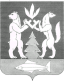 